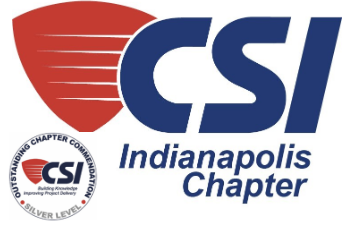 CSI-Indianapolis Office 3250 North Post Road, Suite #152 Indianapolis, IN 46226 (317) 847-1483 csiindy.exec@gmail.comwww.csiresources.org/indianapolischapter/homeMeeting Name: Board Meeting Agenda 	Date/Time: December 14th, 2020. 1800Location: Microsoft Teams virtual meeting	Timekeeper: Secretary Chair / Facilitator: President 			Scribe: Secretary Attendees:x___ Ivette Bruns 		Presidentx___ Alan Broderick 	Vice-Presidentx___ Andrew Huehls 	Treasurer x___ Tom Tuttle 		Secretary x___ Tony Julian 		President Elect ___ David Fryman 		Ex-Officio Voting Members ___ Chris Harouff ___ Bryan Lee ___ Anthony Muriel x___ Larry Podojil ___ Gary Tilford ___ Lauralee Wikkerink x___ Michael Zunk Non-voting Membersx___ Jack Morgan 		National Liaison ___ 				Student Liaison 2020-2021 Board Guests: x___ Glen Baines___ Agenda and Minutes (Minutes are bolded and italicized)To stay on topic, ALL attendees must assist facilitator / presenter to focus on items below.Item / Committee		by	Subject/Motion	Discussion		Call to Order		IBOpening			IBRoll Call			TTReview/Approve		TT	October/November minutesBoard Minutes Treasurer’s Report	AH	See Treasurer’s and budget reports from AH. IB- We’ll 						discuss in-person meetings, including the 60th that will 						affect the budget. What is affordable? We have to be 						frugal, and fundraisers were limited in 2020. LP Has 						anyone given thought to the trade show in 2021. IB- 						This will be during TJ’s presidency. The Spring event is 						a Table top Event. Look at packaging the Fall trade 						show with the Table Top event. Secretary’s Report	TT	Committee Reports	Item / Committee		by	Subject/Motion	Discussion		+ Website			TJ	Glen Baines invited to discuss CSI Indy website 						updates. IB- With Covid-19, it’s imperative to have a 						good website. What can we do to help Glen with 						website content? GB- What goes into the site comes 						from authorized CSI members. What can be pushed to 						the chapter? Events were recently brought up-to-date. 						What ideas do people have to improve things? IB- Is 						there a webmaster “How-to?” manual? GB- Not at this 						point. IB- Are the section-areas active? (Ex. Board 						meeting minutes, Chapter newsletter, What is CSI…) 						These can be populated, and GB will start to populate 						them. If these could be added from June, 2020 						onward. TT will send information on New Member 						Orientation event in late January, 2021. We’ll also get 						information on the 60th Anniversary Meeting. GB- 						Events require a placeholder or meeting invitation to 						generate these. JM- Logo created for 50th anniversary. 						It was probably Scott Perez or Kristin Welty that 						created that logo. GB to post by-laws to membership 						on website. This is a labour of love. + Academic Affairs		AB	Update on Purdue and Ivy Tech approach. It is tough to 						get a hold of people due to Covid-19. Circle back next 						month. + Certification		TJ	New material available, working to align with updated 						books. This needs to be ramped-up. Work on the 						shared folder with new manual and workbook. Inviting 						others to review the work materials. IB- Let’s update 						the website with Spring information from 2019. Get 						with GB. + Membership		TT	“New Chapter Member Orientation” scheduled for 						Thursday, January 28th at 6:00 pm, virtual. Presenters 						will speak for up to five minutes each. Includes Ivette 						Bruns, Tony Julian, Glen Baines, Bryan Lee, and Tom 						Tuttle. Published in the newsletter. Invite, invite, invite! 						Jack is back in the mix. + Education Found.	DF	+ President’s Forum	RV	+ Rafflemeister		RV	N/A this month+ Fellows			JM	+ Golf Outing		DS	+ Trade Show		DS	 + Programs			MZ	See pre-read from JM					IB	“With regard to January, Building Enclosure Committee, 						BEC, decided (and I agree) that an in person meeting 						is not wise for January in Indianapolis with the spike in 						Covid cases.  They proposed a virtual meeting… 						Building Enclosure Council (BEC) still wants to put on 						their original proposed Air Barrier Assembly 						panel/presentation for when we can safely meet in 						person.” MZ- Thursday is the CSI event. IB- Will move 						the BEC meeting to the May program. Logan offered 						assistance. Roof wall transitions and parapets are a big 						source of failures in the industry. This is proposed and 						a seminar is in the works. MZ- “Big Dig” update, add a 						presentation beyond the tabletops. JM- Will keep this in 						mind when working on programs for March. TJ- With 						certification starting near that time, would it be 						possible to tie this into certification and drumming up 						CDT excitement? JM- Also, this could be a tie-in with 						the “Specifications” program? The issue is that 						specifications would be longer than an hour. MZ- Work 						on programs past-June, 2021. How will the vaccine 						affect things? + Special Events		LP	(1) CSI Indiana Chapter 60th Anniversary Event, April 						20th, 2021						(2) “Anarchy Axe” Throwing. IB- Should this be kept 						on-track (1st week of March), or move out? LP This is 						on the calendar tentatively. 					IB	IB, “With regard to December, David Fryman is 						going to send out information on Toys for Tots and 						Gleaners charity event which we will be sponsoring at 						Seward Sales/CSI Office.  People can drive by and drop 						off gifts.  Gleaners will be virtual donations and I will be 						sending out that information shortly.  We will have 						beverages and snacks.  Date is Dec 17th and times will 						be forthcoming.” Will check with AF to see if we can do 						something on social media. This is strictly monetary. 						AB- They are doing an expansion to their facility, so 						that affects the other types of donations. IB- Wear 						masks, warehouse doors open. There will be 						refreshments. Practice social distancing. + Social Media / Tech	AF	 + Budget			AH	 No report until change in board. + Bylaws			IB 	“I am currently reviewing the Bylaw revisions and will 						send those to the board by the end of the day so that 						we can get it out to membership for a vote.” AH These 						need to go out two weeks prior to the monthly or 						special meeting. IB- Highlighted changes to the by-						laws. AF reviewed for proper compliance. See: Article 						IV, Section 6, B. Electronic votes. Article VI, Section 1, 						D. Nomination of Directors. Article VIII, Section 2, B. 						Meeting of Members, including electronic 						teleconferencing. TJ- Add language about “as deemed 						appropriate by the board” for special circumstances. 						Asked about amendments going to the Institute 						Secretary for approval. JM- Will contact Institute to see 						if this is still the case and report back. AH- All 						amendment actions are done through the board. JM- 						What is the percentage for membership approval? IB- 					This is 2/3’s affirmative. IB- We can use means like 					SurveyMonkey. Can we limit the number of votes a 					person places? Polleverywhere is an option, and it is 					cloud-based. IB will work with TT to get to members. + Awards			IB	+ Roster			GT	+ CEU’s/AIA LU’s		EB	+ Communications		EB+ Meetings Arrangement	DF	+ Sponsorship		DF+ Education			JM	Pre-read agenda from Jack Morgan. (2) “Writing Good 						Specifications” presentation follow-up. SPECIAL COMMITTEE REPORTS + Strategic Planning	IB	Note from AH- “It’s time to start planning for the 2021 						election of directors. There will be 4 vacancies to fill						according to the attached BOD Roster. AH- Suggests TJ 						work on incoming board and officerships. David 						Fryman, Andrew Huehls, Larry Podojil and Gary Tilford. Our bylaws state: A nominating committee should be established by January 1Nominating committee is to present the slate of nominees at the February chapter meetingNominations from the floor are to be taken during the February chapter meetingBallots are to be available at least 2 weeks prior to the March chapter meetingThe chapter votes in the March chapter meetingI recommend we issue an electronic ballot 2 weeks prior to the March meeting to allow for electronic voting.At the April BOD meeting, continuing and newly elected board members vote for the `21/`22 officers+ Bid Day joint event	DF	OLD BUSINESS Mailing Lists			NEW BUSINESS+ Great Lakes Region: IB- Ongoing membership relief program, Ken Schmidt. Institute fees are covered. Will discuss before January presentation. JM- Contact Ken for details of the program. This is separate from the Chapter Challenge, and this is geared for never-before members. + Indiana Architectural Foundation: Requesting monetary support for scholarships. See attachment in pre-read from Angelo Zarvas. JM- The intent is to help with design professionals, and our chapter has donated in the past. This is a request, but we are under no obligations. AH- Given the current state of the chapter, recommends donating to the CSI Foundation. Fundraising is down, and event venue rents are much more expensive. JM- Will meet with Angelo for a tour, and can communicate the update from the board. LP- Agrees, and we don’t know what we don’t know given the next six months. + Venues: JM- Is there a committee searching for new locations? IB- Making calls personally. For example, Willows is way down on bookings, yet their costs are up with special food preparation/serving. Crane is in the same boat, and under the same Ownership. Looking into the Marriott. JM- Looking at the North side Knights of Columbus. The chapter used to meet there. AH- We also have other concerns given our requirements, i.e. accessibility, location. We got a preferred rate for a long time. PRESIDENT’S REPORT 	IB	Help the newsletter with content. Will write a specifications-oriented article. Each committee should have something. Make this informative and an update on activity. This will help Michael and Ryan. The certifications by JM are most appreciated. GOOD OF THE ORDER 	IB	ANNOUNCEMENTS	IB	PROGRAM			n/aADJOURN			IB	Call to Adjourn						Motion to AdjournCommitments/Agreements/ConclusionsR=Responsible (doer), A=Accountable, C=Consulted, I=Looped-in 	TASKS	COMMITTEE		ATTENDEES+ + + "Parking Area" (Open/unresolved issues that need follow-up) 		ISSUE			IMPACT		RESOLUTION+ + 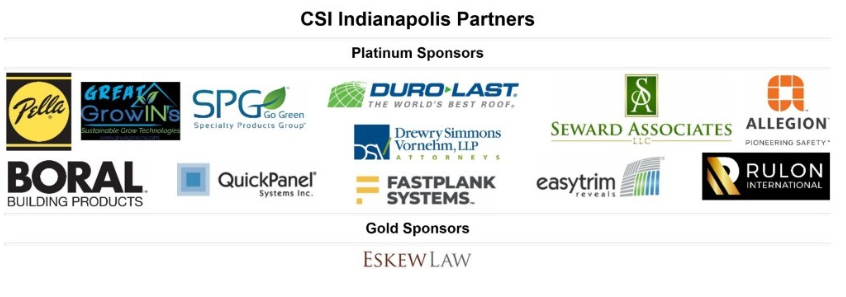 